Publicado en Barcelona el 23/02/2015 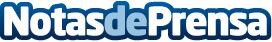 Diseño y alta calidad en suelos para exteriorLlega el buen tiempo y con ello las zonas exteriores de viviendas, centros de ocio, hoteles o restaurantes cobran importancia. Descubre la opción ideal en suelos de exterior para disfrutar de los espacios exteriores con los amigos o la familiaDatos de contacto:Barcelona MassMediaNota de prensa publicada en: https://www.notasdeprensa.es/diseno-y-alta-calidad-en-suelos-para-exterior Categorias: Interiorismo Jardín/Terraza Construcción y Materiales http://www.notasdeprensa.es